Publicado en  el 02/03/2015 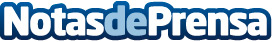 Ser activo en redes sociales aumenta tus oportunidadesDatos de contacto:Nota de prensa publicada en: https://www.notasdeprensa.es/ser-activo-en-redes-sociales-aumenta-tus_1 Categorias: Marketing http://www.notasdeprensa.es